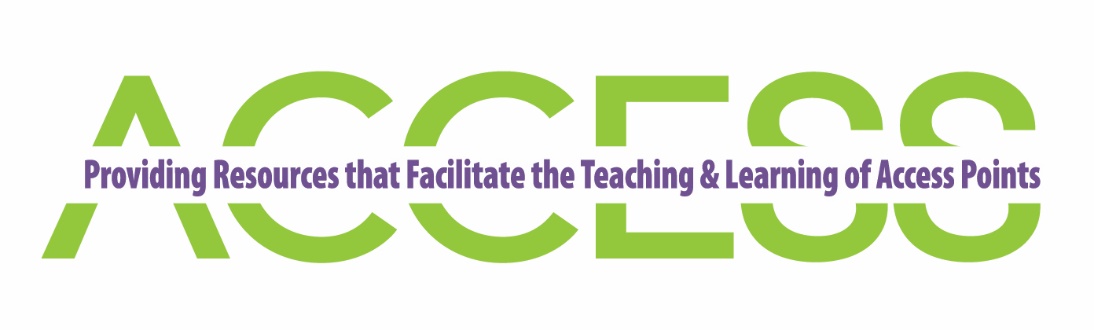 Access English 1 (#7910120)Course StandardsELA.9.C.1.2: Write narratives using narrative techniques, varied transitions, and a clearly established point of view.Clarifications:
Clarification 1: See Writing Types and Narrative Techniques.Related Access PointsELA.9.C.1.3: Write to argue a position, supporting claims using logical reasoning and credible evidence from multiple sources, rebutting counterclaims with relevant evidence, using a logical organizational structure, elaboration, purposeful transitions, and a tone appropriate to the task.Clarifications:
Clarification 1: See Writing Types and Elaborative Techniques.Related Access PointsELA.9.C.1.4: Write expository texts to explain and analyze information from multiple sources, using a logical organization, varied purposeful transitions, and a tone appropriate to the task.Clarifications:
Clarification 1: See Writing Types.Related Access PointsELA.9.C.1.5: Improve writing by considering feedback from adults, peers, and/or online editing tools, revising for clarity and cohesiveness.Related Access PointsELA.9.C.2.1: Present information orally, with a logical organization and coherent focus, with credible evidence, creating a clear perspective.Clarifications:
Clarification 1: At this grade level, the emphasis is on the content, but students are still expected to follow earlier expectations: volume, pronunciation, and pacing. A clear perspective is the through-line that unites the elements of the presentation.Clarification 2: For further guidance, see the Secondary Oral Communication Rubric. Related Access PointsELA.9.C.3.1: Follow the rules of standard English grammar, punctuation, capitalization, and spelling appropriate to grade level.Clarifications:
Clarification 1: Skills to be implemented but not yet mastered are as follows:Add variety to writing or presentations by using parallel structure and various types of phrases and clauses.Use knowledge of usage rules to create flow in writing and presenting.Clarification 2: See Convention Progression by Grade Level. Related Access PointsELA.9.C.4.1: Conduct research to answer a question, drawing on multiple reliable and valid sources, and refining the scope of the question to align with findings.Clarifications:
Clarification 1: There is no requirement that students research the additional questions generated.Related Access PointsELA.9.C.5.1: Create digital presentations with coherent ideas and a clear perspective.Clarifications:
Clarification 1: The presentation may be delivered live or delivered as a stand-alone digital experience.Related Access PointsELA.9.C.5.2: Use online collaborative platforms to create and export publication-ready quality writing tailored to a specific audience.Related Access PointsELA.9.R.1.1: Explain how key elements enhance or add layers of meaning and/or style in a literary text.Clarifications:
Clarification 1: Key elements of a literary text are setting, plot, characterization, conflict, point of view, theme, and tone.Clarification 2: For layers of meaning, any methodology or model may be used as long as students understand that text may have multiple layers and that authors use techniques to achieve those layers. A very workable model for looking at layers of meaning is that of I.A. Richards: Layer 1) the literal level, what the words actually mean Layer 2) mood, those feelings that are evoked in the reader Layer 3) tone, the author’s attitude Layer 4) author’s purpose (interpretation of author’s purpose as it is often inferred)Clarification 3: Style is the way in which the writer uses techniques for effect. It is distinct from meaning but can be used to make the author’s message more effective. The components of style are diction, syntax, grammar, and use of figurative language. Style helps to create the author’s voice. Related Access PointsELA.9.R.1.2: Analyze universal themes and their development throughout a literary text.Clarifications:
Clarification 1: A universal theme is an idea that applies to anyone, anywhere, regardless of cultural differences. Examples include but are not limited to an individual’s or a community’s confrontation with nature; an individual’s struggle toward understanding, awareness, and/or spiritual enlightenment; the tension between the ideal and the real; the conflict between human beings and advancements in technology/science; the impact of the past on the present; the inevitability of fate; the struggle for equality; and the loss of innocence.Related Access PointsELA.9.R.1.3: Analyze the influence of narrator perspective on a text, explaining how the author creates irony or satire.Clarifications:
Clarification 1: See Rhetorical Devices for more information on irony.Related Access PointsELA.9.R.1.4: Analyze the characters, structures, and themes of epic poetry.Clarifications:
Clarification 1: For more information, see Literary Periods.Related Access PointsELA.9.R.2.1: Analyze how multiple text structures and/or features convey a purpose and/or meaning in texts.Clarifications:
Clarification 1: Students will evaluate the use of the following structures: description, problem/solution, chronological, compare and contrast, cause and effect, and sequence.Clarification 2: Students will evaluate the use of the following features: table of contents, headings, captions, photographs, graphs, charts, illustrations, glossary, footnotes, annotations, and appendix.Related Access PointsELA.9.R.2.2: Evaluate the support an author uses to develop the central idea(s) throughout a text.Clarifications:
Clarification 1: In this grade level, students are using and responsible for the appeals of logos, ethos, and pathos.Clarification 2: See Rhetorical Appeals and Rhetorical Devices. Related Access PointsELA.9.R.2.3: Analyze how an author establishes and achieves purpose(s) through rhetorical appeals and/or figurative language.Clarifications:
Clarification 1: Figurative language use that students will analyze are metaphor, simile, alliteration, onomatopoeia, personification, hyperbole, meiosis (understatement), allusion, and idiom. Other examples can be used in instruction.Clarification 2: Students will explain the appropriateness of appeals in achieving a purpose. In this grade level, students are using and responsible for the appeals of logos, ethos, and pathos.Clarification 3: See Secondary Figurative Language.  Clarification 4: See Rhetorical Appeals and Rhetorical Devices. Related Access PointsELA.9.R.2.4: Compare the development of two opposing arguments on the same topic, evaluating the effectiveness and validity of the claims.Clarifications:
Clarification 1: Validity refers to the soundness of the arguments.Related Access PointsELA.9.R.3.1: Explain how figurative language creates mood in text(s).Clarifications:
Clarification 1: Figurative language use that students will analyze are metaphor, simile, alliteration, onomatopoeia, personification, hyperbole, meiosis (understatement), allusion, and idiom. Other examples can be used in instruction.Clarification 2: See Secondary Figurative Language. Related Access PointsELA.9.R.3.2: Paraphrase content from grade-level texts.Clarifications:
Clarification 1: Most grade-level texts are appropriate for this benchmark.Related Access PointsELA.9.R.3.3: Compare and contrast the ways in which authors have adapted mythical, classical, or religious literary texts.Clarifications:
Clarification 1: The classical source texts for this benchmark should be from ancient Greece or Rome’s Classical period (1200 BCE–455 CE). Mythical texts for this benchmark can be from any civilization’s early history. Religious texts for this benchmark include works such as the Bible.Related Access PointsELA.9.R.3.4: Explain an author’s use of rhetoric in a text.Clarifications:
Clarification 1: Rhetorical devices for the purposes of this benchmark are the figurative language devices from 9.R.3.1 with the addition of irony, rhetorical question, antithesis, zeugma, metonymy, and synecdoche.Clarification 2: See Secondary Figurative Language and Rhetorical Devices. Related Access PointsELA.9.V.1.1: Integrate academic vocabulary appropriate to grade level in speaking and writing.Clarifications:
Clarification 1: To integrate vocabulary, students will apply the vocabulary they have learned to authentic speaking and writing tasks independently. This use should be intentional, beyond responding to a prompt to use a word in a sentence.Clarification 2: Academic vocabulary appropriate to grade level refers to words that are likely to appear across subject areas for the current grade level and beyond, vital to comprehension, critical for academic discussions and writing, and usually require explicit instruction. Related Access PointsELA.9.V.1.2: Apply knowledge of etymology and derivations to determine meanings of words and phrases in grade-level content.Clarifications:
Clarification 1: Etymology refers to the study of word origins and the ways that words have changed over time.Clarification 2: Derivation refers to making new words from an existing word by adding affixes. Related Access PointsELA.9.V.1.3: Apply knowledge of context clues, figurative language, word relationships, reference materials, and/or background knowledge to determine the connotative and denotative meaning of words and phrases, appropriate to grade level.Clarifications:
Clarification 1: Review of words learned in this way is critical to building background knowledge and related vocabulary.
Clarification 2: See Context Clues and Word Relationships.
Clarification 3: See ELA.9.R.3.1 and Secondary Figurative Language.Related Access PointsELA.K12.EE.1.1: Cite evidence to explain and justify reasoning.Clarifications:
K-1 Students include textual evidence in their oral communication with guidance and support from adults. The evidence can consist of details from the text without naming the text. During 1st grade, students learn how to incorporate the evidence in their writing.2-3 Students include relevant textual evidence in their written and oral communication. Students should name the text when they refer to it. In 3rd grade, students should use a combination of direct and indirect citations.4-5 Students continue with previous skills and reference comments made by speakers and peers. Students cite texts that they’ve directly quoted, paraphrased, or used for information. When writing, students will use the form of citation dictated by the instructor or the style guide referenced by the instructor. 6-8 Students continue with previous skills and use a style guide to create a proper citation.9-12 Students continue with previous skills and should be aware of existing style guides and the ways in which they differ. ELA.K12.EE.2.1: Read and comprehend grade-level complex texts proficiently.Clarifications:
See Text Complexity for grade-level complexity bands and a text complexity rubric.ELA.K12.EE.3.1: Make inferences to support comprehension.Clarifications:
Students will make inferences before the words infer or inference are introduced. Kindergarten students will answer questions like “Why is the girl smiling?” or make predictions about what will happen based on the title page. Students will use the terms and apply them in 2nd grade and beyond.ELA.K12.EE.4.1: Use appropriate collaborative techniques and active listening skills when engaging in discussions in a variety of situations.Clarifications:
In kindergarten, students learn to listen to one another respectfully.In grades 1-2, students build upon these skills by justifying what they are thinking. For example: “I think ________ because _______.” The collaborative conversations are becoming academic conversations.In grades 3-12, students engage in academic conversations discussing claims and justifying their reasoning, refining and applying skills. Students build on ideas, propel the conversation, and support claims and counterclaims with evidence.ELA.K12.EE.5.1: Use the accepted rules governing a specific format to create quality work.Clarifications:
Students will incorporate skills learned into work products to produce quality work. For students to incorporate these skills appropriately, they must receive instruction. A 3rd grade student creating a poster board display must have instruction in how to effectively present information to do quality work.ELA.K12.EE.6.1: Use appropriate voice and tone when speaking or writing.Clarifications:
In kindergarten and 1st grade, students learn the difference between formal and informal language. For example, the way we talk to our friends differs from the way we speak to adults. In 2nd grade and beyond, students practice appropriate social and academic language to discuss texts.NameDescriptionDate(s) InstructionDate(s) AssessmentDate MasteryELA.9.C.1.AP.2Write a narrative using narrative techniques, varied transitions and a clearly established point of view.EssentialUnderstandingsDefine following narrative techniques: description, dialogue, flashback, foreshadowing, juxtaposition, narration, pacing, perspective, and stream of consciousnessIdentify examples of narrative techniques.Define point of viewDefine transitions related to narrative writingDefine narrative as a storyResources:NameDescriptionDate(s) InstructionDate(s) AssessmentDate MasteryELA.9.C.1.AP.3Argue a position, supporting claims using logical reasoning and credible evidence from multiple sources, rebutting counterclaims with relevant evidence, using a logical organizational structure, elaboration, purposeful transitions and a tone appropriate to the task.EssentialUnderstandingsIdentify the following elaborative techniques: example, definition, statistic and data, quote or citation, paraphrase, facts, description, explanation, and personal anecdoteIdentify elaborative techniques used by an author to strengthen argumentDefine the following elaborative techniques: example, definition, statistic and data, quote or citation, paraphrase, facts, description, explanation, and personal anecdoteDefine an argumentative position, logical reasoning, and credible evidence, rebutting counterclaims with relevant evidence, logical organizational structure, elaboration, purposeful transitions, and toneIdentify examples of an argumentative position, logical reasoning, and credible evidence,rebutting counterclaims with relevant evidence, logical organizational structure, elaboration, purposeful transitions, and toneResources:NameDescriptionDate(s) InstructionDate(s) AssessmentDate MasteryELA.9.C.1.AP.4Write an expository text to explain and analyze information from multiple sources, using a logical organization, varied purposeful transitions and a tone appropriate to the task.EssentialUnderstandingsIdentify the central ideas of multiple sourcesIdentify evidence that supports the central idea of textsUse an organizational pattern and corresponding transitions to write an expository textUse appropriate tone to explain information from multiple sourcesResources:NameDescriptionDate(s) InstructionDate(s) AssessmentDate MasteryELA.9.C.1.AP.5Improve writing when given feedback from an adult, a peer and/or an online editing tool, revising for clarity and cohesiveness.EssentialUnderstandingsUse feedback to edit (grammar, sentence structure, punctuation, capitalization, etc.) writingRecognize clarity and cohesivenessResources:NameDescriptionDate(s) InstructionDate(s) AssessmentDate MasteryELA.9.C.2.AP.1Present information, with a logical organization and coherent focus, with credible evidence, creating a clear perspective, using the student’s mode of communication with guidance and support.EssentialUnderstandingsMaintain volume, pronunciation, and pacing when presenting informationIdentify credible evidenceRecognize organization, focus, and clear perspectiveResources:NameDescriptionDate(s) InstructionDate(s) AssessmentDate MasteryELA.9.C.3.AP.1Follow the rules of standard English grammar, punctuation, capitalization and spelling appropriate to grade-level content.Identify parallel structures and various types of phrases and clauses in a variety of writings or presentations.Practice usage of rules to create flow in writing and/or presenting.EssentialUnderstandingsIdentify the components of parallel structure (i.e., consistent verb tenses of past, present, or future; noun patterns; adjectives; infinitives; clauses) given a piece of writingIdentify different types of phrases and clauses (i.e., independent, dependent, prepositional, possessive, infinitive, adverbial, etc.) given a piece of writingWrite a sentence following the rules of standard English grammarWrite a sentence following the rules of punctuationWrite a sentence following the rules of capitalizationWrite a sentence using correct spellingResources:NameDescriptionDate(s) InstructionDate(s) AssessmentDate MasteryELA.9.C.4.AP.1aConduct research to answer a question, drawing on a reliable and valid source.EssentialUnderstandingsDefine research, including citing sources and answering a research questionIdentify reliable and valid research sourcesDefine reliability and validityResources:ELA.9.C.4.AP.1bClarify the scope of a question to align with research findings.EssentialUnderstandingsConstruct open-ended questions to align, (What is the purpose? Why is it important?) with a research topicResources:NameDescriptionDate(s) InstructionDate(s) AssessmentDate MasteryELA.9.C.5.AP.1Integrate a detail into a digital presentation with a coherent idea and a clear perspective.EssentialUnderstandingsDefine a digital presentationIdentify examples of a digital presentationIdentify important components of a digital presentation (such as a coherent idea and clear perspective)Resources:NameDescriptionDate(s) InstructionDate(s) AssessmentDate MasteryELA.9.C.5.AP.2Use an online platform to create and share publication-ready quality writing tailored to a specific audience.EssentialUnderstandingsIdentify an audienceIdentify examples of publication-ready quality writingIdentify examples of online collaborative platformsCreate publication-ready quality writing by following the process of writing (such as planning, drafting, publishing, editing, etc.)Publish writing on an online collaborative platformResources:NameDescriptionDate(s) InstructionDate(s) AssessmentDate MasteryELA.9.R.1.AP.1Identify how key elements increase understanding of literary text and/or style.EssentialUnderstandingsIdentify the key literary elements as setting, plot, characterization, conflict, point of view, theme, and toneDefine layers of meaning in a literary text as what the words mean, the feelings that are evoked in a reader, the author’s attitude, and the author’s purpose Identify the components of style as dictation, syntax, grammar, and the use of figurative languageResources:NameDescriptionDate(s) InstructionDate(s) AssessmentDate MasteryELA.9.R.1.AP.2Explain how universal themes and their development are used throughout a literary text.EssentialUnderstandingsIdentify a universal theme and its development throughout a literary textIdentify evidence (words or phrases) of a universal theme in a literary textIdentify a linear sequence (timeline) of how a theme is developed in a literary textResources:NameDescriptionDate(s) InstructionDate(s) AssessmentDate MasteryELA.9.R.1.AP.3aDescribe the narrator perspective in a text.EssentialUnderstandingsDefine point of view as the view of the person telling the story, i.e., first person, second person, third-person omniscientDefine perspective as a particular attitude toward or way of regarding somethingResources:ELA.9.R.1.AP.3bDescribe how the author creates irony or satire in a text.EssentialUnderstandingsDefine irony as the use of words to express something other than and especially the opposite of the literal meaning Define satire as the use of humor, sarcasm or irony to mock a character or situation in a textIdentify examples of satire and irony in a textResources:NameDescriptionDate(s) InstructionDate(s) AssessmentDate MasteryELA.9.R.1.AP.4Explain characters, structures and themes of epic poetry.EssentialUnderstandingsIdentify characters of an epic poemIdentify structures of an epic poemIdentify themes of an epic poem Identify the classical period such as Plato, Socrates, or AristotleIdentify the Medieval Period such as Beowulf, Chaucer, or KempeIdentify the Renaissance Period such as Shakespeare, Petrarch, or Thomas MoreResources:NameDescriptionDate(s) InstructionDate(s) AssessmentDate MasteryELA.9.R.2.AP.1Explain the purpose and/or meaning across multiple text structures.EssentialUnderstandingsRecognize the purpose in a text Recognize text structures i.e., description, problem/solution, chronological, compare and contrast, cause and effect, and sequenceUse a graphic organizer to demonstrate purpose and/or meaning across multiple text structuresRecognize the central idea of a textResources:NameDescriptionDate(s) InstructionDate(s) AssessmentDate MasteryELA.9.R.2.AP.2Explain the support an author uses to develop the central idea(s) throughout a text.EssentialUnderstandingsDefine logos, ethos, pathos, KairosDefine rhetorical devices, including antithesis and ironyIdentify examples of the device(s) the author uses to support the development of the central ideaDefine central idea as what the text is mainly aboutResources:NameDescriptionDate(s) InstructionDate(s) AssessmentDate MasteryELA.9.R.2.AP.3aIdentify rhetorical appeals and/or figurative language.EssentialUnderstandingsDefine rhetorical appeals, i.e., logos, ethos, pathos and/or figurative language, i.e., metaphor, simile, alliteration, onomatopoeia, personification, hyperbole, meiosis (understatement), allusion, and idiomResources:ELA.9.R.2.AP.3bIdentify how an author establishes and achieves purpose(s) through rhetorical appeals and/or figurative language.EssentialUnderstandingsIdentify examples of rhetorical appeals, i.e., logos, ethos, pathos and/or figurative language that supports the author’s purpose(s), i.e., metaphor, simile, alliteration, onomatopoeia, personification, hyperbole, meiosis (understatement), allusion, and idiomIdentify the author’s purpose(s)Resources:NameDescriptionDate(s) InstructionDate(s) AssessmentDate MasteryELA.9.R.2.AP.4aExplain how the development of two opposing arguments on the same topic are related.EssentialUnderstandingsIdentify an argumentDiscuss the development of an argumentCompare two opposing arguments on the same topicContrast two opposing arguments on the same topicResources:ELA.9.R.2.AP.4bExplain the effectiveness and validity of the claims within two opposing arguments on the same topic.EssentialUnderstandingsIdentify an argumentDiscuss the development of an argumentCompare two opposing arguments on the same topicContrast two opposing arguments on the same topicResources:NameDescriptionDate(s) InstructionDate(s) AssessmentDate MasteryELA.9.R.3.AP.1Identify examples of figurative language that create mood in text(s).EssentialUnderstandingsDefine figurative language including metaphor, simile, alliteration, onomatopoeia, personification, hyperbole, meiosis (understatement), allusion, idiom, and moodIdentify the use of figurative language including metaphor, simile, alliteration, onomatopoeia, personification, hyperbole, meiosis (understatement), allusion, and idiom in a textIdentify what type of figurative language supports the mood created in a textDefine mood as the emotion evoked in the reader while reading the textResources:NameDescriptionDate(s) InstructionDate(s) AssessmentDate MasteryELA.9.R.3.AP.2Summarize information from grade-level texts, at the student’s ability level using the student’s mode of communication.EssentialUnderstandingsDefine a summary as a brief statement that retells the main points of a textIdentify the central idea of grade-level contentIdentify the details that support the central idea of grade-level contentResources:NameDescriptionDate(s) InstructionDate(s) AssessmentDate MasteryELA.9.R.3.AP.3Identify the ways in which authors have adapted mythical, classical or religious texts.EssentialUnderstandingsDefine types of literary texts, such as mythical, classical, and religiousIdentify a way in which a mythical, classical, and/or religious text can be adaptedResources:NameDescriptionDate(s) InstructionDate(s) AssessmentDate MasteryELA.9.R.3.AP.4Identify an author’s use of rhetoric in a text.EssentialUnderstandingsDefine rhetorical devices (including metaphor, simile, alliteration, onomatopoeia, personification, hyperbole, meiosis [understatement], allusion, and idiom + irony, rhetorical question, antithesis, zeugma, metonymy, and synecdoche)Resources:NameDescriptionDate(s) InstructionDate(s) AssessmentDate MasteryELA.9.V.1.AP.1Use grade-level content vocabulary in communication, using the student’s mode of communication.EssentialUnderstandingsDefine grade-level content vocabulary termsIdentify grade-level content vocabulary terms within content areaUse grade-level content vocabulary terms in a sentenceResources:NameDescriptionDate(s) InstructionDate(s) AssessmentDate MasteryELA.9.V.1.AP.2Using etymology and derivations, identify the meaning of a word from a phrase in grade-level content at the student’s ability level.EssentialUnderstandingsDefine etymologyDefine derivationsIdentify the use of etymology and derivations within grade-level contentResources:NameDescriptionDate(s) InstructionDate(s) AssessmentDate MasteryELA.9.V.1.AP.3Use context clues, figurative language, word relationships, reference materials and/or background knowledge to determine the connotative and denotative meaning of a word and/or phrase, appropriate to grade-level content at the student’s ability level.EssentialUnderstandingsDefine and identify context cluesDefine and identify figurative language appropriate to grade level contentDefine and identify word relationshipsDefine and identify reference materials appropriate to grade level contentDefine and identify connotation and denotationResources: